ΘΕΜΑ: «Χορήγηση άδειας για μονογονεϊκές οικογένειες αναπληρωτή/τριας*» Έχοντας υπόψη:Τις διατάξεις του άρθρου 45 του Ν.4808/2021 «Προστασία της εργασίας κ.α.».Την με αρ. πρωτ. Φ.353.1/324/105657/Δ1/8−10−2002 Υ.Α. (ΦΕΚ 1640/τ.Β’/16-10-2002) «Καθορισμός των ειδικότερων καθηκόντων και αρμοδιοτήτων των διευθυντών και υποδιευθυντών σχολικών μονάδων και ΣΕΚ και των συλλόγων διδασκόντων» και τροποποιήθηκε με την αρ. πρωτ. Φ.353.1/26/153324/Δ1/25-9-2014 Υ.Α (ΦΕΚ 2648/τ.Β’/7-10-2014).Την με αρ. πρωτ. Φ.351.5/43/67822/Δ1/05-05-2014 Εγκύκλιο του Υπουργείου Παιδείας και Θρησκευμάτων «Άδειες εκπαιδευτικών Πρωτοβάθμιας και Δευτεροβάθμιας».Την από …../…../202….. αίτηση του/της αναπληρωτή/τριας κ….. ……………………………………...……., κλ. ΠΕ…...., του σχολείου ………………………….………., για χορήγηση άδειας για μονογονεϊκές οικογένειες έως έξι (01-06) εργάσιμων ημερών και το συνημμένο Πιστοποιητικό Οικογενειακής Κατάστασης.Α π ο φ α σ ί ζ ο υ μ εΤην χορήγηση στον/στην αναπληρωτή/τρια κ…. ……………………………………………………….……………, κλ. ΠΕ……….., του σχολείου ……………………………….., άδειας για μονογονεϊκές οικογένειες έως έξι (06) εργάσιμων ημερών με πλήρεις αποδοχές, από τις …/…/202… έως και …/…/202…*Στους εργαζόμενους γονείς, κατά την έννοια του άρθρου 33, που έχουν χηρέψει και στον άγαμο γονέα που έχει την αποκλειστική επιμέλεια παιδιού, χορηγείται άδεια έξι (6) εργάσιμων ημερών ετησίως, με αποδοχές, επιπλέον αυτής που δικαιούνται από άλλες διατάξεις. Γονέας με τρία (3) παιδιά ή περισσότερα, δικαιούται άδειας οκτώ (8) εργάσιμων ημερών ετησίωςΕΛΛΗΝΙΚΗ ΔΗΜΟΚΡΑΤΙΑ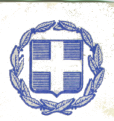   ΥΠΟΥΡΓΕΙΟ ΠΑΙΔΕΙΑΣ,ΘΡΗΣΚΕΥΜΑΤΩΝ ΚΑΙ ΑΘΛΗΤΙΣΜΟΥ-----ΠΕΡΙΦΕΡΕΙΑΚΗ ΔΙΕΥΘΥΝΣΗΠΡΩΤΟΒΑΘΜΙΑΣ ΚΑΙ ΔΕΥΤΕΡΟΒΑΘΜΙΑΣ ΕΚΠΑΙΔΕΥΣΗΣΣΤΕΡΕΑΣ ΕΛΛΑΔΑΣΔΙΕΥΘΥΝΣΗ ΔΕΥΤΕΡΟΒΑΘΜΙΑΣ ΕΚΠ/ΣΗΣ ΦΘΙΩΤΙΔΑΣ-----(Ονομασία Σχολικής Μονάδας)Ταχ. Δ/νση:	…………………………………………………………..Πληροφορίες:	…………………………………………………………..Τηλέφωνο:	……………………………………………………...…..E-mail:	…………………………………………………………..Λαμία,  ….../….../202….Αρ. Πρωτ.:  Φ.16.1/ ………. ΑΠΟΦΑΣΗΚοινοποίηση:Ενδιαφερόμενο/ηΔ.Δ.Ε. Φθιώτιδας (για Π.Μ.)Δ.Δ.Ε. Φθιώτιδας (Οικονομικό Τμήμα)Σχολείο Οργανικής Σχολείο Τοποθέτησης (εάν υπάρχει) Ο/Η ΔΙΕΥΘΥΝΤΗΣ/ΤΡΙΑ………………………………...